بتوجيه من سعادة عميد شؤون المكتبات د. عبدالعزيز بن ابراهيم العمران نحو الاستفادة من تطبيقات الويب 2.0 من أجل تقديم خدمات متطورة لجميع منسوبي الجامعة، وذلك من أجل التواصل  للنقاش حول القضايا المهمة وطرح كل ماهو جديد، ورفع ملفات الفيديو والصورة عن العمادة وأنشطتها فتم انشاء حسابات على مواقع التواصل الاجتماعي:-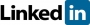 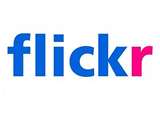 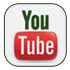 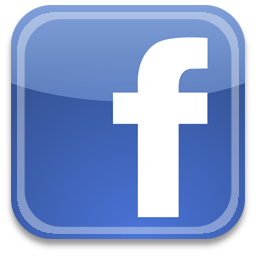 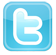 